Technical Skills & Conference Fund 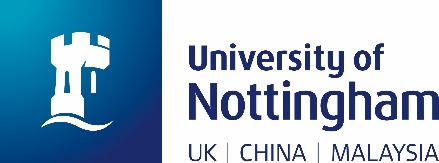 Application FormCriteriaVocational relevance.  The course/conference must be related to your current role in the University.  You must demonstrate that the knowledge and skills you gain from the course/conference will assist in helping you successfully carry out your role.  The application form requires you to specifically identify these job-related gains.External courses.  You must show that the course is not available internally (e.g. through Professional Development or Central Short Courses).  Support from line manager.  It is important that you have support for the planned activity from your line manager who agrees that there is a job-related gain and is prepared, where appropriate, to ensure that you are given the time to attend the course/conference.  The application form requires line manager input.Details of proposed activity.  In your application you must supply full details of the course/conference you are planning to attend.  This must include details of the cost of the course/conference and associated travel expenses. ApplicationName: School/Department/Faculty: E-mail address:Job Title: Statements:I have NOT previously been awarded funding from the Technical Skills & Conference Fund  I understand that if awarded a grant, I will be required to complete a short report about the visit and my learning outcomes following my trip. I understand that I will provide an account of expenditure together with scanned copies of all relevant receipts. I have read and understood the Terms and Conditions for the Technical Skills & Conference Fund and agree to abide by these and any other conditions attached to any grant offered and accepted as a result of this application.Name of conference/training course: Location of conference/training course: Dates and duration of conference/training course: Funding requested: (please provide a breakdown of proposed expenditure, i.e. registration fees, travel, accommodation, subsistence)Please advise on whether you have sought funding from your Faculty/School/Department and/or external sources: (applicants must seek funding from their Faculty/School/Department in the first instance and are encouraged to apply to the Fund if Faculty/School/Department funds are unavailable and/or if only a partial contribution is available). Line Manager ApprovalName:Job Title: E-mail address: Signature:Statement of support detailing how the proposed conference/course will support the applicant’s role in the University and confirmation that you agree to give the applicant time to attend the course/conference if successful in their application (up to 150 words): Please provide up to 100 words on your current role:Please provide up to 200 words on how attending this conference/course will benefit your career development and your role at the University: